				New York State Association for Rural Health Board of Directors           			Meeting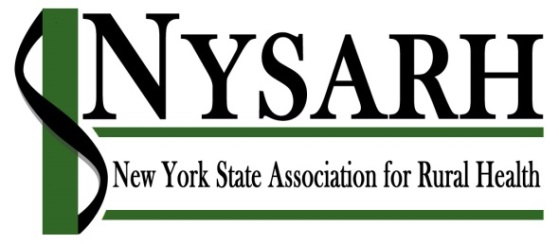 		March 15, 2018
		Via Tele-Conference				      P = Present  E = Excused   A=Absent Staff in Attendance: Danielle Reese, Sara Wall BollingerCall to order & Introductions: Meeting convened was called to order at 11:01 AM by Richard Merchant, Quorum was established Approval of Minutes, February 15, 2018: No changes to minutes. Richard M., made a motion to approve the minutes, Ann B., 2nd, all members in favor, motion carried Agenda Modifications: R. Merchant –Sara B., asked that Grant Funding be added to New Business Committee Reports Policy- BarryPolicy Committee meeting was March 13th. Barry thanked staff for continuing to advocate and “stepping up” when it was needed. Discussed continued concerns over the possible 20% reduction in funding to Rural Health Networks and pooling of 30 public health and rural health programs. Continued advocacy needs to be pushed over the next 10 days. Sara stated that several Rural Health Networks met with Senator Catharine Young this week and that Conference members from the House and Senate have been identified. Barry made a request on behalf of the Policy Committee that all Board Members reach out to Megan Baldwin via email urging her and the Governor to restore funding. Barry B., motioned that Jack’s request be granted, Derrik C. 2nd this motion; all we in favor, motion was carried. Action: Members should expect an email from Sara tomorrow (3/16) that includes letter templates; these should be sent to the identified conference members from the House and Senate.Action: Barry will send Megan Baldwin’s email information to the Board Member’s and Member’s will contact Megan via email to advocate Membership – JackThanked Board Members who went above and beyond for recruitment of new members. Membership revenue is up almost $3500 compared to this time last year; we are close to $10,000 our goal is $12,500. Jack hopes to be able to complete a summary report next month. Discussed what we needed to consider when seeking out larger conference sponsors; sponsors would be financially beneficial and a great resource. Richard M., reminded the Board that student memberships are free for the month of March and we should continue pushing student memberships. Action: Continue to recruit members and encourage student membership      Governance – ClaireClaire thanked Members who have submitted completed COI forms and encouraged other members to submit their forms to info@nysarh.org as soon as possible. Governance meeting was scheduled for Monday 3/12 but was rescheduled due to the limited number of returned COI forms. Action: Danielle and Sara will determine a date to reschedule Governance Committee meeting            Finance – Richard K.Finance Committee was scheduled to meet on Monday 3/12 but was rescheduled.   Reviewed Credit Card Policy; Richard made a motion to approve this policy; Ann B., 2nd the motion; all members were in favor and the motion was carried.Action: Danielle will complete transfer of information from the old QuickBooks to the new QuickBooks Conference Planning – DerrikTheme for conference has been confirmed “Together We Can Move Mountains”; Gabe D., from SVHC has been working on the art for marketing materials, an image was selected and we can now move forward with creating materials to send out. Jackie L., signed the agreement with Greek Peak; location has been secured. Due to timing of events the Conference Committee has decided not to have the Chair Lift ride during the networking event. RFP’s for presenters and Sponsorship packets for sponsors are in process. Carrie R., stated they are continue to work on the student poster presentation portion of the conference but has concerns about the timing (Sept.) and this may add additional difficulties in securing students to present. Richard M., and Derrik C., confirmed that students who participate in the poster presentations will receive 1 year free NYSARH membership. Action: Danielle and Jackie L., need to create a schedule of meetings for the Conference Sub-CommitteesExecutive Directors Report: Jackie L., provided a written report that was provided to all Board Members via email. Richard M., pointed out the Networking and Communication section; of this report and the offer from HWNY to update the NYSARH website. Richard reviewed what the new website would include and additional features it would provide to NYSARH. Jack S., made a motion that we move forward with HWNY updating the website, Derrik C., 2nd this motion, all members were in favor, Richard M., abstained; motion carried. Richard M., discussed concerns in Board, Executive and Committee meetings frequency and time that were brought up at the last NYSARH Board meeting. Richard M., made a motion that Executive Committee and Board of Director meetings be held every other month, opposite each other and that all other Committee meetings be held at the discretion of the Committees Chair person. Robert W., 2nd this motion, all members were in favor; motion was carried. Old Business: No Old Business.New Business: Sara B., wanted to discuss CBO DSRIP funding that was available. Derrik C., stated his agency had not applied for the funding again this year due to the amount of requirements, and the concerns regarding treatment of the CBO’s receiving the funding. Derrik C., also stated that based on the requirements of prior years’ NYSARH would not qualify to be the lead on the grant; as a record of three or more years providing direct services was required. Sara B., suggested that try to partner with another agency if we did not met the requirements of being the lead.Sara stated that she had previously suggested applying for funds from the RHA grant to use towards Membership Management software, however, if this was to be covered with the NYSARH website update, perhaps we should still apply for the funding to use towards updated marketing materials such as brochures and an annual report. Sara inquired if she needed the Boards approval to apply for such funding. Richard M., made a motion that Board Members were not required to have approval from the Board of Directors to apply for additional funding, as long as the funding remained in line with the mission of NYSARH and there is continued communication with the Board of Directors regarding the application and funding process, Derrik C., 2nd this motion; all were in favor and motion was carried.Richard Merchant adjourned meeting at 12:06pm. Submitted by Danielle Reese Ann BattagliaPKaren MaddenEBarry BroganPRichard MerchantPDerrik ChrislerPGertrude O’SullivanECharlotte CrawfordPClaire PardePHelen EvansECarrie RoseameliaPSylvia GetmanEJack SaloPAnne JasminERobert WingatePRichard KazelPMary ZelaznyEJennifer LeszykE